ESS Planning Lab exemplar: Yeast population moderator comments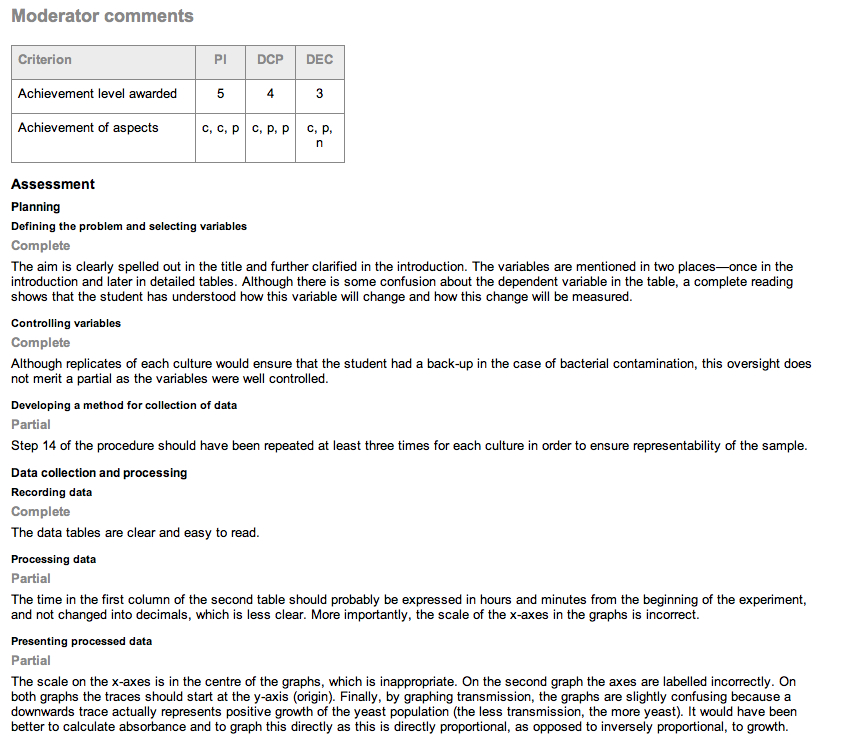 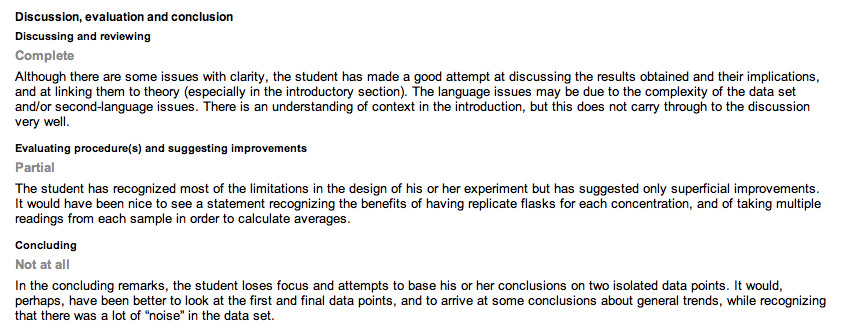 